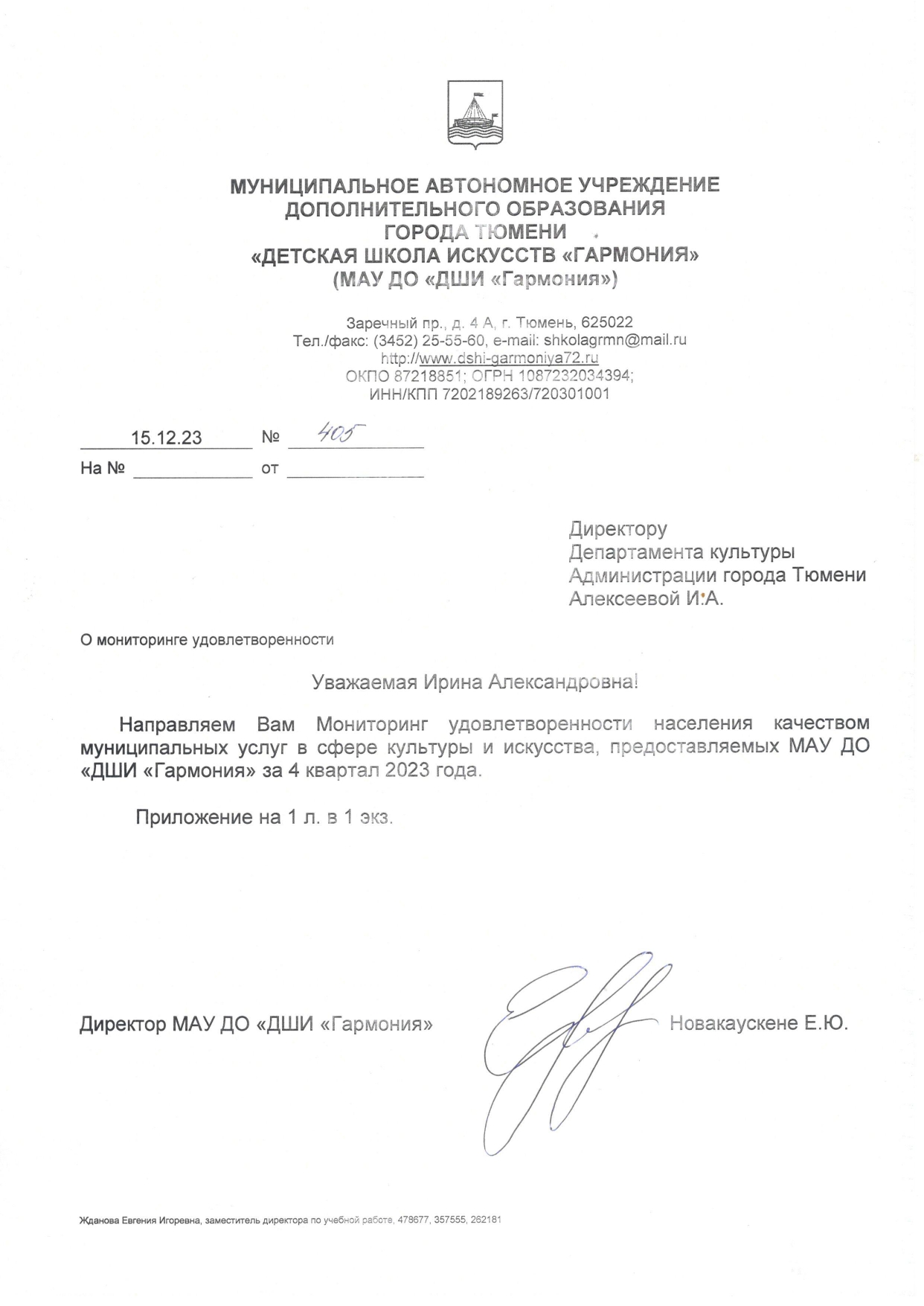 ПриложениеМониторинг удовлетворенности населения качеством муниципальных услуг в сфере культуры и искусства, предоставляемых МАУ ДО «ДШИ «Гармония» за 3 квартал 2023Коэффициент открытости (прозрачности) и доступности информации (Код)Рейтинг открытости = 1.0Доступность информации = 4.0Код = 1,0+4.0 =5.0Код = 100%Коэффициент удовлетворенности (Куо)Руп = 335 (численность респондентов, ответивших «удовлетворен полностью»)Ру   = 27 (численность респондентов, ответивших «не совсем удовлетворен»)Рну = 2 (численность респондентов, ответивших «совершенно не удовлетворен»)maxNb  = 364*5 = 1820 (максимальное (идеальное) количество баллов)Куо = (335*5) + (27*3) + (2*1) *100 = (1675+81+2) *100 = 96,5 (%)                           364*5                               1820Коэффициент наличия жалоб (Кж)Кж = 0%Обобщающий коэффициент удовлетворенности (Кун)             Куо + Код               96,5 + 100Кун =          2           - Кж =       2            - 0 = 98,25 %